                    ГУ «Алтынсаринская основная школа»Открытый урок по географииНа тему : «Природные зоны:зоны арктического, субарктического и умеренного поясов»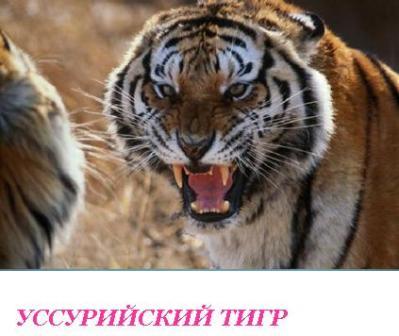 2014г.Класс: 7Тема: Природные зоны(их географическое положение), зоны арктического, субарктического и умеренного поясовЦель урока: Продолжить формирование представлений и знаний об особенностях природы Евразии; типичных представителях растительного и животного мира каждой природной зоны.Развивать: способствовать умению работать с картой, дополнительными источниками, анализировать, сопоставлять, умение высказывать свою точку зренияВоспитывать: способствовать к бережному отношению  окружающего мира.Тип урока: комбинированныйМетоды урока: словесные (рассказ и объяснение учителя, беседа, работа с книгой, учебным текстом);практические (работа с картой);наглядные (работа с наглядностью);опережающего изучения (работа с энциклопедией о животных).методы устного контроля (фронтальная беседа и беседа по новому материалу).Форма организации: групповая, коллективнаяОборудование: Интерактивная доска , карта природных зон мира, раздаточный материал, хрестоматии, энциклопедии по теме « Растения и животные Евразии», картины животных и растенииХод урока:I. Организационный момент: Приветствие. Выявление отсутствующихII. Опрос домашнего задание : Работа с картойКласс делится на группы, каждая группа готовит по 4 вопроса. 2 по домашнему заданию и 2 по материку Евразии.В каждой команде есть спикер , который за правильный ответ ставит плюсIII. изучение новой темы:Работа с интерактивной доскойКласс поделен на три группы. Урок начинается с беседы- прочитайте тему урока- а теперь сформулируйте цель урока,  с чем мы сегодня с вами познакомимся?Каждой группе выдается задание: 3 мин на подготовкуЗадание  1 группе- перечислите  природные зоны Евразии2 группе- назовите растения природных зон Евразии3 группе- назовите типичных представителей животного мира  выше перечисленных природных зон.Регламент 3 мин.IV. ФизминуткаV. Закрепление: по интерактивной доскеОткрываю животного в какой природной зоне материка Евразии обитает?2. В какой природной зоны Евразии произрастает данное растение3. просмотр видео. О какой природной зоне говорилось в данном видео фрагменте4. решение кроссвордаVI. Рефлексия - Что нового вы узнали на уроке? Каждая группа оценивает друг друга                                   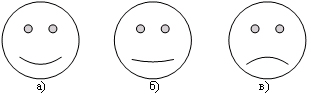 Понравился  ли вам урок поднимите смайлики VII. Домашнее задание: §21-22 составить кроссворд о представителях природных зон Евразии